VIVRE EN FORME    Gymnase Jean Zay  -  33150  Cenonvivreenforme33.fr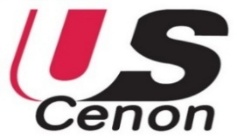 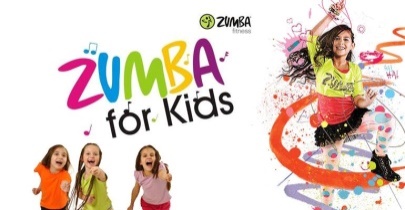 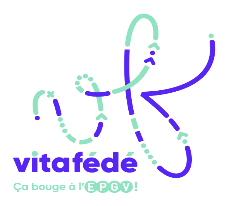 ZUMBA KIDS   6-11 ans  	Inscription Saison 2020-2021			Cours le lundi  de 17 H 30 à 18 H 15   Gymnase Jean Zay    CenonRenseignements adhérent mineurNom et Prénom ……………………………………………………………………… Date de naissance…………     Adresse : .......................................................................................................      Code Postal  ………………………..     Ville……………………………………..  Portable à joindre   : ............................................................. mère        père          autre : préciser. Téléphone domicileE-mail :  .................................................. .@.................................................................. Renseignements parents :Nom  et Prénom du père ou de la mère (autorité parentale)………………………………………..   Portable à joindre   : ............................................................. mère        père          autre : préciser. Téléphone domicileE-mail :  .................................................. .@.................................................................. Adresse si différente de l’enfant…………………………………………………………CP …….. Ville……………..           Nom et Prénom de la personne autorisée à récupérer l’enfant   ……………………………….. Adresse …………………………………………………………………….. 		CP……….  Ville …………………   Portable  : ............................................................................   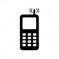    E-mail :  .................................................. .@.................................................................. 	Tarif ;1 cours 159 € la saison  (assurance, licence et cotisation à l’US Cenon comprises) – carte CESAM possible (25 € à déduire pour les Cenonnais - se renseigner au siège de l’US Cenon).Mode de paiement : Au comptant :         3 chèques       Si chèques ANCV ou coupon-sport                montant versé   
Pas de remboursement possible    Pièces à fournir lors de l’inscription après le cours d’essai :	                                     - Fiche d’inscription complétée – y joindre une photo (nom et prénom de l’enfant au verso)	
- Certificat médical  de moins de 3 mois	L’imprimé « Droit à l’image »		
- 1 enveloppe timbrée à votre nom et adresse si pas d’adresse mail
- le paiement  obligatoire à l’inscriptionJe reconnais (nom + prénom) ……………………………………………avoir été informé(e)  de mon droit relatif au recueil de mes données personnelles (imprimé)                                 Date et Signature